П О Л О Ж Е Н И Ео проведении международного шахматного фестиваля«Ярослав Мудрый»(номер-код спортивной дисциплины: 0880012811Я)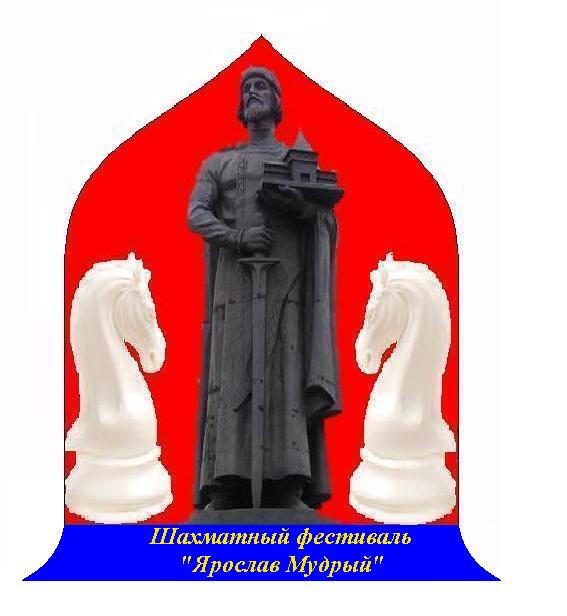 I. ОБЩИЕ ПОЛОЖЕНИЯСоревнования по шахматам  (далее - Соревнование) проводится в соответствии:- с Федеральным законом от 04 декабря 2007 года № 329-ФЗ «О физической культуре и спорте в Российской Федерации»;- с правилами вида спорта «шахматы», утвержденным приказом Министерства спорта Российской Федерации от 19 декабря 2017 г. № 1087, не противоречащим Правилам шахмат ФИДЕ.- календарным планом проведения областных физкультурных и спортивных мероприятий на территории Ярославской области утвержденным приказом департамента по физической культуре, спорту и молодежной политике Ярославской области от 28.12.2017  № 495;Цели и задачи:- популяризация и развитие шахмат в Ярославской области;- повышение спортивного мастерства шахматистов ярославской области; - укрепления дружбы и сотрудничества между шахматистами разных регионов  страны и зарубежья; - пропаганда шахматного искусства и здорового образа жизни.Запрещается оказывать противоправное влияние на результаты спортивных соревнований, включенных в настоящее положение о межрегиональных и всероссийских официальных спортивных соревнованиях.Запрещается участвовать в азартных играх в букмекерских конторах и тотализаторах путем заключения пари на официальные спортивные соревнования в соответствии с требованиями, установленными пунктом 3 части 4 статьи 26.2. Федерального закона от 4 декабря 2007 года № 329-ФЗ   «О физической культуре и спорте в Российской Федерации».Противоправное влияние на результаты официального спортивного соревнования не допускается.Запрещается участие в азартных играх в букмекерских конторах и тотализаторах путем заключения пари на соревнование:- для спортсменов - на соревнования по виду или видам спорта, по которым они участвуют в соответствующих официальных спортивных соревнованиях;- для спортивных судей - на соревнования по виду или видам спорта, по которым они обеспечивают соблюдение правил вида или видов спорта и положений (регламентов) о соответствующих официальных спортивных соревнованиях;- для тренеров - на соревнования по виду или видам спорта, по которым они проводят тренировочные мероприятия и осуществляют руководство состязательной деятельностью спортсменов, участвующих в соответствующих официальных спортивных соревнованиях;- для руководителей спортивных команд - на соревнования по виду или видам спорта, по которым руководимые ими спортивные команды участвуют в соответствующих официальных спортивных соревнованиях;- для других участников соревнований - на официальные спортивные соревнования по виду или видам спорта, по которым они участвуют в соответствующих официальных спортивных соревнованиях.За нарушение этого запрета спортивными федерациями по соответствующим видам спорта применяются санкции, в том числе дисквалификация спортсменов.На основании части 6 статьи 26.2 Федерального закона от 04.12.2007 № 329-ФЗ в случае неисполнения обязанности по приведению положений (регламентов) об официальных спортивных мероприятиях в соответствие с частью 8 статьи 26.2 Федерального закона от 04.12.2007 № 329-ФЗ агентство приостанавливает действие государственной аккредитации региональной спортивной федерации по соответствующему виду спорта.II. ПРАВА И ОБЯЗАННОСТИ ОРГАНИЗАТОРОВСПОРТИВНЫХ СОРЕВНОВАНИЙОбщее руководство организацией и проведением соревнований осуществляет Управление по физической культуре и спорту мэрии города Ярославля.Непосредственное проведение соревнований возлагается на РОО «Спортивная федерация шахмат Ярославской области» и главную судейскую коллегию.Главный судья – ССВК Смирнов  Николай Михайлович (Костромская область).III. ОБЕСПЕЧЕНИЕ БЕЗОПАСНОСТИ УЧАСТНИКОВ И ЗРИТЕЛЕЙ, МЕДИЦИНСКОЕ ОБЕСПЕЧЕНИЕ, АНТИДОПИНГОВОЕ ОБЕСПЕЧЕНИЕ СПОРТИВНЫХ СОРЕВНОВАНИЙОбеспечение безопасности при проведении соревнования осуществляется в соответствии с требованиями действующего Положения о межрегиональных и всероссийских официальных спортивных соревнованиях по шахматам на 2018 год и законодательства Российской Федерации.Ответственным за обеспечение безопасности участников и зрителей в турнирном помещении является главный судья соревнования.Ответственные за безопасность участников вне турнирного помещения – руководители делегаций и сопровождающие лица.В целях обеспечения безопасности зрителей и участников, соревнование проводится на спортивных сооружениях, отвечающих требованиям соответствующих нормативных правовых актов, действующих на территории Российской Федерации и направленных на обеспечение общественного порядка и безопасности участников и зрителей (Постановление Правительства Российской Федерации от 18 апреля 2014 г. № 353).Участие в спортивных соревнованиях осуществляется только при наличии полиса страхования жизни и здоровья от несчастных случаев, который предоставляется в комиссию по допуску на каждого участника спортивных соревнований. Страхование участников спортивных соревнований может производиться как за счет бюджетных средств субъектов Российской Федерации, так и внебюджетных средств в соответствии с законодательством Российской Федерации.Оказание скорой медицинской помощи осуществляется в соответствии с приказом Министерства здравоохранения Российской Федерации от 1 марта 2016г № 134н «О Порядке организации оказания медицинской помощи лицам, занимающимся физической культурой и спортом (в том числе при подготовке и проведении физкультурных мероприятий и спортивных мероприятий), включая порядок медицинского осмотра лиц, желающих пройти спортивную подготовку, заниматься физической культурой и спортом в организациях и (или) выполнить нормативы испытаний (тестов) Всероссийского физкультурно-спортивного комплекса «Готов к труду и обороне».Основанием для допуска спортсмена к спортивным соревнованиям по медицинским заключениям является заявка с отметкой «Допущен» напротив каждой фамилии спортсмена с подписью врача по лечебной физкультуре или врача по спортивной медицине и заверенной личной печатью, при наличии подписи с расшифровкой ФИО врача в конце заявки, заверенной печатью допустившей спортсмена медицинской организации, имеющей лицензию на осуществление медицинской деятельности, перечень работ и услуг, который включает лечебную физкультуру и спортивную медицину (возможна медицинская справка о допуске к соревнованиям, подписанная врачом по лечебной физкультуре или врачом по спортивной медицине и заверенная печатью медицинской организации, отвечающей вышеуказанным требованиям). Медицинский допуск участников к спортивным соревнованиям осуществляются не ранее чем за 10 дней до участия в спортивных соревнованиях.IV. ОБЩИЕ СВЕДЕНИЯ О СПОРТИВНЫХ СОРЕВНОВАНИЯХСоревнования проводятся с 22 июля (день приезда) по 31 июля (день отъезда) 2019 года в городе Ярославле, Ярославской области, по адресу Проспект Ленина д. 24а в помещении МАУ ДК им. А.М. Добрынина.Расписание:V. ТРЕБОВАНИЯ К УЧАСТНИКАМ И УСЛОВИЯ ИХ ДОПУСКАК участию в соревнованиях допускаются все желающие, оплатившие турнирный взнос.Жеребьевка проводится с помощью программы SwissManager и публикуется на официальном сайте соревнования и www.chess-results.comТурнир проходит по швейцарской системе в 9 туров. При опоздании участника к официальному началу тура более чем на 45 минут ему засчитывается поражение. Спортсмены, не имеющие ID (код ФИДЕ) к турниру не допускаются.Участникам, не имеющим ID (код ФИДЕ), необходимо при предварительной регистрации выслать вместе с заявкой личный адрес электронной почты, фото размером 160 х 200 пикселей, скан паспорта или свидетельства о рождении. Турнир проводится по правилам вида спорта «шахматы», утвержденными приказом Министерства спорта Российской Федерации от 19 декабря 2017 г. № 1087, не противоречащим Правилам шахмат ФИДЕ.Запись партий обязательна.Поведение участников регламентируется в соответствии с Положением «О спортивных санкциях в виде спорта «шахматы».Контроль времени: – 90 минут + 30 сек. на ход, начиная с первого хода каждому участнику.Турнир проводится с обсчетом международного рейтинга ЭЛО.Обеспечение читинг-контроля осуществляется в соответствии с требованиями Античитерских правил, утвержденных ФИДЕ, при стандартном уровне защиты.Апелляционный комитет создается на организационном собрании и состоит из 3 основных и 2 запасных членов. Протесты могут передаваться только участником или его представителем в письменном виде председателю апелляционного комитета в течение 10 минут после окончания тура. Протесты против результатов жеребьевки не принимаются, за исключением нарушения главного правила швейцарской системы - два участника не могут встретиться друг с другом более одного раза. Подающий протест должен внести депозит в размере 2000 рублей. Апелляционный комитет возвращает этот депозит, если протест будет удовлетворен, в случае отклонения апелляции, полученные средства поступают в РОО «Спортивная федерация шахмат Ярославской области» и расходуются на награждение участников.VI. ЗАЯВКИ НА УЧАСТИЕУчастники направляют предварительные заявки в оргкомитет соревнований до 15 июля через форму на официальном сайте турнира или по электронному адресу yarchessarbiter@ya.ru.Ответственная за регистрацию участников - Мокшанова Наталья Николаевна еmail: yarchessarbiter@ya.ru. В случае отсутствия возможности у участника отправить заявку требуемым образом, вопрос решается организаторами в индивидуальном порядке.Спортсменам, не подавшим предварительную заявку, участие в турнире не гарантируется.Участники должны помимо предварительной регистрации, по приезду пройти очную регистрацию. Участник, решивший не участвовать в соревновании после прохождения предварительной регистрации, обязан поставить в известность организаторов о своем решении.Участники, не прошедшие очную регистрацию, не включаются в жеребьевку 1 тура. Иногородние участники, нуждающиеся в размещении, должны подать заявку не позднее   12 июля 2019 года. В противном случае размещение не гарантируется.Варианты размещения публикуются на официальном сайте турнира.Судьи обязаны представить документ о судейской квалификации, копии ИНН, ПСС и паспортов (стр.2-5).Телефон для справок 8 (910)965-13-17- Москвин Алексей Станиславович.VII. УСЛОВИЯ ПОДВЕДЕНИЯ ИТОГОВПобедителями в каждой номинации считаются участники, набравшие наибольшее количество очков.  В случае равенства набранных очков в турнирах по швейцарской системе места определяются  по  дополнительным показателям в порядке убывания значимости: а) личная встреча;б) коэффициент Бухгольца; в) большее число побед;г) усеченный коэффициент Бухгольца (без одного худшего результата, без двух);д) число партий, сыгранных черными фигурами (без учета несыгранных партий).При дележе I места (все дополнительные показатели равны) 2-мя участниками (участницами) между ними проводится дополнительное соревнование по следующему регламенту: две партии в быстрые шахматы с контролем 15 минут + 10 секунд каждому участнику (участнице).При ничейном счете 1:1 играется решающая партия («Армагеддон») с контролем 5 минут белым и 4 минуты черным, с добавлением 3 секунд на ход, начиная с 61-го хода каждому участнику (участнице). Цвет фигур выбирает спортсмен (спортсменка), вытянувший (-ая) жребий. В случае ничьей победителем (победительницей) считается участник (участница), игравший (-ая) черными фигурами.При дележе I места (все дополнительные показатели равны) тремя и более участниками (участницами) проводится дополнительное соревнование в быстрые шахматы с контролем 15 минут до конца партии с добавлением 10 сек. на каждый ход, начиная с 1-го, каждому участнику (участнице), для выявления победителя или 2-х лучших участников (участниц), которые затем играют решающую партию («Армагеддон»).Дополнительное соревнование начинаются не раньше, чем через 30 минут после окончания партий всех соискателей.VIII. НАГРАЖДЕНИЕ ПОБЕДИТЕЛЕЙ И ПРИЗЁРОВВ турнире денежные призы, не менее 10 призов. Размер и количество призов, из собранных взносов и спонсорских средств, будет объявлено перед началом третьего тура.Также могут быть установлены специальные призы по категориям: ветераны, рейтинговые группы.Участник получает только один приз – наибольший. Денежные призы выдаются при предъявлении документа удостоверяющего личность (паспорта или свидетельства о рождении) и ксерокопии страхового свидетельства государственного пенсионного страхования. Процедура награждения состоится во время церемонии закрытия соревнования. 
Для получения денежного приза участник обязан сдать копию ПСС.Дополнительно могут устанавливаться призы спонсорами и другими организациями.IX. УСЛОВИЯ ФИНАНСИРОВАНИЯТурнирный взнос:  участники, имеющие ЭЛО выше   2400 или звание международного гроссмейстера - без взноса,    участники, имеющие ЭЛО 2400 – 2301  взнос 800 руб.,    участники, имеющие ЭЛО 2300 – 2201  взнос 1000 руб.,   участники, имеющие ЭЛО 2200 – 2101  взнос 1300 руб.,   участники, имеющие ЭЛО 2100 – 2001  взнос 1600 руб.,    участники, имеющие ЭЛО 2000 – 1901  взнос 2000 руб.,   участники, имеющие ЭЛО 1900 – 1701  взнос 2300руб.,   участники, имеющие ЭЛО 1700 – 1600  взнос 2500руб.,   участники, имеющие ЭЛО менее 1600   и   участники, не имеющие ЭЛО             взнос 3000 руб.Для ветеранов (мужчины на 20 июля 2019г. старше 60 лет, женщины – 55 лет), женщин 2003 г.р. и старше  взнос уменьшается на 30%. Скидки по взносу не суммируются.Ветераны ВОВ допускаются без уплаты турнирного взноса.Примечание: условия приема участников из стран дальнего и ближнего зарубежья, членов РОО «Спортивная федерация шахмат Ярославской области», участников с международными званиями, а также приема по обмену – по согласованию с оргкомитетом.	Расходы по командированию иногородних участников (проезд, проживание, питание, суточные) несут командирующие организации.Расходы по организации и проведению Фестиваля несут Управление по физкультуре и спорту мэрии города Ярославля, Региональная общественная организация «Спортивная федерация шахмат Ярославской области». Все собранные турнирные взносы перечисляются на счет РОО «Спортивная федерация шахмат Ярославской области» и не менее 70% собранных средств направляются в призовой фонд турнира, оставшиеся средства направляются на уставную деятельность РОО «Спортивная федерация шахмат Ярославской области». Взносы принимаются согласно текущему рейтингу ФИДЕ на день оплаты.Наименование платежа: «Целевой взнос на уставную деятельность». В квитанции обязательно указывать ФИО участника.Если спортсмен отказывается от участия в соревновании после оплаты турнирного взноса по причинам, независящим от организаторов, взнос ему не возвращается.Турнирный взнос вносится участниками при регистрации (прохождении комиссии по допуску) наличными средствами, либо может быть переведен до 15 июля 2018 г. безналичным путем по реквизитам:РОО «Спортивная федерация шахмат Ярославской области», 150014, г. Ярославль, ул. Угличская, дом 1/51 ОГРН 1137600001769, ИНН 7604202370, КПП 760401001расчетный счет 40703810677030000113, Банк получателя: Калужское отделение №8608 ПАО СбербанкБИК: 042908612Кор счет 30101810100000000612Наименование платежа: «Целевой взнос на уставную деятельность». В квитанции обязательно указывать ФИО участника.В случае отказа спортсмена от участия по причинам, не зависящим от организаторов, турнирный взнос не возвращается.Официальный сайт турнира – www.yaroblchess.ru Все уточнения и дополнения к данному положению утверждаются регламентом соревнований.Настоящее положение является официальным вызовом на турнир.«УТВЕРЖДАЮ»Начальник Управления по физической культуре и спорту мэрии города Ярославля_____________А.В. Кокурин«УТВЕРЖДАЮ»Председатель Правления      РОО «Спортивная федерация                                шахмат Ярославской области _____________ А.С. Москвин                              Регистрация участников, работа комиссии по допуску22 июля 12.00 -19.00 Организационное собрание22 июля 19.00 Заседание судейской коллегии22 июля 19.30 Жеребьевка 1-го тура22 июля 21.00  Открытие23 июля 10.00  1-й тур23 июля 16.002-й тур24 июля 10.003-й тур25 июля 10.004-й тур26 июля 10.005-й тур26 июля 16.006-й тур27 июля 10.007-й тур28 июля 10.008-й тур29 июля 10.009-й тур30 июля 10.00Закрытие турнира30 июля 17.00